Yogurt Ice-Pops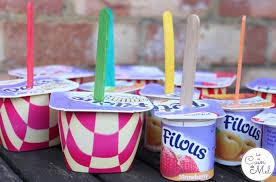 You will need:Petit Filous or favourite yogurtLollipop stickMethod:Take your favourite yogurt from the refrigerator.Carefully cut a small hole on the top of the yogurt.Place a lollipop stick in the hole.Leave to set in the freezer for a few hours or overnight.